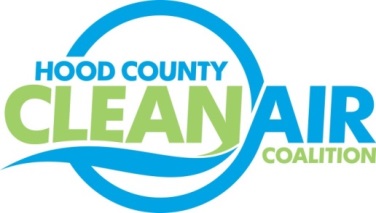 Meeting: Wednesday, January 9, 2019Neely House304 East Rucker Street, Granbury, Texas 760488:30-10:00 a.m.AgendaCall Meeting to OrderEPA Updates – Randy Pitre, EPA Local Updates – Michelle McKenzieReview of December Meeting Summary Review of ProjectsMonthly Budget Review for NovemberStatus of Projects Regional Updates – Michelle McKenzieNCTCOG Submitted Comments on VW Settlement Funds Spending in DFW Area.https://www.nctcog.org/nctcg/media/Transportation/DocsMaps/Quality/Air/20181221_FinalPlanRecPriorities.pdfFunding Opportunities:  www.nctcog.org/aqfunding.  Notable this Month:  EPA National Clean Diesel Funding Assistance Program  https://www.epa.gov/grants/clean-diesel-funding-assistance-program-fy-2019Other DiscussionAdjourn